NOVÝ ŠKOLNÍ ROK ZAČÍNÁ!                  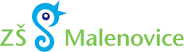 Sejdeme se v úterý 1. září 2020. 									JAK PROBĚHNE SLAVNOSTNÍ ZAHÁJENÍ, PRVNÍ ŠKOLNÍ DEN? PRVÁČKY A JEJICH DOPROVODpřivítá ředitelka školy v 7:30 před vstupem do pavilonu I. stupně a třídní učitelky je odvedou do tříd. Prosíme rodiče a další doprovod prváčka, aby pro sebe použili roušky. V zájmu ohleduplnosti ke zdraví svému, svého dítěte i jeho nových spolužáků. Žáci prváčci mít roušky nemusí. Ponecháme na rozhodnutí rodičů, zda jejich dítě půjde s rouškou nebo bez ní. Žáci se nebudou přezouvat, nepůjdou přes šatny. Ukončení vyučování pro žáky 1. ročníku bude po 9. hodině. Již první den mohou jít děti na oběd a do školní družiny (do 16:30).ŽÁCI 2. - 9. ROČNÍKU Vstoupí do školy stejně, jak jsou zvyklí od 7:40. Nové žáky a žáky 6. tříd odvedou z vestibulu jejich třídní učitelé – učitelky. Pokud nebude deštivé počasí, žáci se nebudou přezouvat a nepůjdou přes šatny. Vyučování začne ve třídách v 8:00, bude ukončeno v 9:00.Milí žáci! Při příchodu ke škole vyhledejte spolužáky ze své třídy a dodržujte odstupy od ostatních tříd. Žádáme rodiče žáků 2. - 9. ročníku, aby do budovy školy nevstupovali. V současném období vždy projednejte důvod své návštěvy s p. recepční (vchod u II. stupně). V odůvodněných případech je Vám vstup umožněn, prosíme však, abyste si nasadili roušku. Děkujeme za pochopení. Zvýšené nároky na hygienu, používání roušek a opatření k minimalizaci možnosti přenosu nákazy Covid 19:Informujeme rodiče, že při úklidu, větrání, organizaci činností (např. stravování) škola respektuje aktuální doporučení, vydaná v Manuálech MŠMT. V této souvislosti žádáme rodiče, aby během šk. roku při vstupu do budovy školy (např. tř. schůzky 15. 9. a 16. 9.) vždy používali ochranu úst a dýchacích cest (roušku, šátek atd.)Prosíme rodiče, aby při vyřizování a řešení záležitostí dávali přednost komunikaci prostřednictvím telefonu nebo emailu. Pro osobní schůzky ve škole (učitelé, vedení školy, šk. psycholožka apod.) je třeba si vždy předem dohodnout termín a čas. Jinak se Vám nebudeme moci věnovat. Připomínáme, že konzultace pedagogů jsou v úterý 14.00 – 16:00 po předchozím ohlášení ze strany rodičů.  Školní družina: přechodné organizační opatření – vyzvedávání dětíVážení rodiče žáků přihlášených do školní družiny,v současných týdnech probíhá ve škole, aktuálně v místnostech družiny drobná stavební činnost -  montáž lišt pro nové rozvody internetu. Proto je pravděpodobné, že v prvních dnech bude družinka (některá oddělení) pobývat v náhradních prostorách. Vyzvedávání těchto některých oddělení bude krátkodobě probíhat nikoliv přes zvonky a videotelefon, ale přes mobilní telefon. Podrobné AKTUÁLNÍ informace Vám příslušným rodičům sdělí emailem vedoucí vychovatelka p. Ing. Jana Kafková a budou vyvěšeny na dveřích vestibulu u I. stupně, kde rodiče děti vyzvedávají.Děkujeme za pochopení. Rozvrh hodin v prvním školním týdnu od 1. 9. do pátku 4. 9. 2020   1. září: Vyučování od 8:00  do 9:002. září: 1. ročník: od 8:00 do 9:40,    2.- 5. ročník: 8:00 – 11:40 (4 vyuč. hodiny),     6. – 9. ročník 8:00 – 12:35 (5 vyučovacích hodin)3. a 4. září: 1. ročník: od 8:00 do 10:45, ostatní ročníky podle rozvrhu hodin, který obdrží.Vstup žáků do školy od 7:40. V 7:55 jsou již všichni žáci ve třídách, probíhá ranní hlášení školního rozhlasu.  VŠEM ŽÁKŮM, RODIČŮM PŘEJEMEÚSPĚŠNÝ NOVÝ ŠKOLNÍ ROK 2020 – 2021PROŽITÝ VE ZDRAVÍ   VÍTÁME VE ŠKOLE NOVÉ ŽÁKY!NABÍDKA ZÁJMOVÝCH KROUŽKŮ:ŠPANĚLŠTINA (začátečníci, pokročilí)- Mgr. M. Dittrichová, čtvrtek od 13:50ŠACHY: p. J. Tomek pondělí a středa od 13:45 – 15:45DALŠÍ KROUŽKY pod DDM ASTRA: VIZ PLAKÁTEK ZDE→Burza všech kroužků: v úterý 1. září: 13:00 – 16:00 v jídelně. Přijďte si vybrat a domluvit se. 